國立臺南護理專科學校經濟不利學生學習助學金實施原則108年4月2日107學年度第2學期第5次學務處處務會議通過108年11月4日108學年度第1學期第3次學務處處務會議通過109年5月22日108學年度第2學期第4次學務處處務會議通過109年12月3日109學年度第1學期第6次學務處處務會議通過110年11月23日110學年度第1學期第3次學務處處務會議通過111年4月6日110學年度第2學期第2次學務處處務會議通過112年3月9日111學年度第2學期第2次學務處處務會議通過目的：為幫助校內經濟不利學生安心就學，並提供考取證照、參加競賽得獎及升學之獎勵機制，鼓勵經濟不利學生提升自我專業能力，提升本校執行『高等教育深耕計畫之「第一部份計畫書」附錄1：提升高教公共性：完善弱勢協助機制，有效促進社會流動』之成效，訂定「國立臺南護理專科學校經濟不利學生學習助學金實施原則」(以下稱本原則)。補助對象：具備以下身分條件之一的本校經濟不利學生低收入戶。中低收入戶。特殊境遇家庭子女、孫子女。原住民籍學生。身心障礙(含特教生)及身心障礙人士子女。家庭突遭變故經本校審核通過者。懷孕學生、扶養未滿3歲子女之學生經本校審核通過者。具大專校院弱勢學生助學金補助資格者。其他：其他未列入上述身分，經班級導師、村里長等推薦經學生事務處審核通過者。學生事務處、班級導師需另檢附家庭年收入計列範圍相關證明。詳細說明如下：實施內容：依據高等教育深耕計畫(附錄)─提升高教公共性：完善弱勢協助機制，有效促進社會流動計畫內容提供五大學習輔導方案，內含學習助學金項目如下：課業輔導學習方案：課業輔導助學金、學伴互助課業輔導助學金、課後自主複習助學金、成績進步獎勵金、原民生小組讀書會助學金。專業增能培訓方案：專業證照培訓助學金、語文能力培訓助學金、本校推廣教育訓練課程助學金。身心健康促進方案：身體健康促進活動助學金、體能促進課程助學金、心理健康促進活動助學金。文化社會服務方案：參與社區機構服務學習助學金、偏鄉/部落返鄉文化與服務學習助學金。職涯就業培力方案：職涯發展輔導學習歷程助學金、就業面試助學金、實務培力助學金。名額：依高等教育深耕計畫(附錄)─提升高教公共性：完善弱勢協助機制，有效促進社會流動計畫，當年度預算核定補助為依據，訂定金額及名額。各項學習助學金詳細申請內容依各單位公告為準。審查機制流程：申請之經濟不利學生(申請者)，請檢附申請文件並送至學務處深耕計畫助理受理。審查依據：依據高等教育深耕計畫(附錄)─提升高教公共性：完善弱勢協助機制，有效促進社會流動計畫辦理。確實具備本原則所列之經濟不利學生身份。申請表經各級長官核閱後實施。學習輔導活動結束後，申請者將學習助學金項目表中所列之資料於期限內提出結案申請。除各項特殊規定者請詳閱各單位公告之學習助學金內容說明。(三)上述補助項目、名額依經費用罄即停止。流程說明：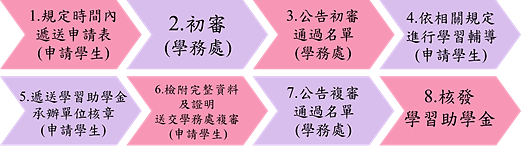 項目2-3、2-7證照獎勵，請於證照核發後2週內完成申請。項目1-4成績進步獎勵(單科目進步10%以上)，於當年度9月30日截止申請。項目1-5成績進步獎勵(班排名前30%)，於當年度9月30日截止申請。學習輔導活動結束後2週內，請申請學生附上複審所需之相對應佐證資料及證明，後送至學務處深耕計畫助理提出結案申請。經費來源：由教育部補助「技專校院高等教育深耕計畫(附錄)─提升高教公共性：完善弱勢協助機制，有效促進社會流動」項下支應。本原則經學務處處務會議通過後，陳請校長核定後實施，修正時亦同。※各項學習助學金項目說明以下獎勵及補助所列之說明，係依據高等教育深耕計畫(附錄)─提升高教公共性：完善弱勢協助機制，有效促進社會流動計畫之所列之項目說明及補助經費內容如下：家庭年收入計列範圍學生未婚者：A.未成年：與其法定代理人合計。           B.已成年：與其父母合計。 學生已婚者：與其配偶合計。 學生離婚或配偶死亡者：為其本人之所得總額。★ 依家庭年收入計列範圍提供前一年度之所得證明或其他佐證資料。學習輔導方案學習助學金項目學習助學金項目說明(一)課業輔導學習方案課業輔導接受課程教師一對一或一對多之課業輔導。完成6小時課業輔導，獲助學金2,500元。(以此類推，未達時數則不列計)。(一)課業輔導學習方案學伴互助課業輔導接受教學助理或同儕學伴之課業輔導。完成10小時學伴互助課業輔導者，獲助學金2,000元。(以此類推，未達時數則不列計)。(一)課業輔導學習方案課後自主複習經濟不利學生自主提出讀書進度計畫，於課餘時間進行自主課後複習或技術練習等。課後自主複習達10小時者，獲助學金2,000元。(以此類推，未達時數則不列計)。(一)課業輔導學習方案成績進步獎勵受輔導學生接受輔導之單科目成績進步10%以上即核發1,000元/科。本項申請，需先完成學習助學金項目1-1或項目1-2或項目1-3或項目1-6。(一)課業輔導學習方案成績進步獎勵班排名於前30%，即核給3,000元。本項申請，需先完成學習助學金項目1-1或項目1-2或項目1-3或項目1-6。(一)課業輔導學習方案原民生小組讀書會原住民族學生組成讀書小組或讀書社群，進行讀書會。每學期達10小時，獲助學金2,000元。(以此類推，未達時數則不列計)。(二)專業增能培訓方案專業證照培訓輔導參加專業技能證照培訓課程(見技能證照補助項目)。取得完訓證明並撰寫學習心得，獲助學金3,000元。(二)專業增能培訓方案專業證照培訓補助專業技能證照檢定報名費(見技能證照補助項目)，依實際報名費金額補助，最高補助3,000元為限。(二)專業增能培訓方案專業證照培訓專業技能檢定通過取得證照，每張證照2,000元。(二)專業增能培訓方案推廣教育訓練課程輔導參與本校推廣教育訓練課程-基本救命術(BLS)、高級心臟救命術(ACLS)、心肺復甦術（CPR）、初級救護技術員（EMT-1）完訓者。取得完訓證明並撰寫學習心得，獲助學金3,000元。(每人每學期以一種課程為優先)(二)專業增能培訓方案語文能力培訓輔導參加語文培訓課程(台語、英語、日語、族語) 。取得完訓證明並撰寫學習心得，獲助學金3,000元。(二)專業增能培訓方案語文能力培訓補助語文檢定報名費(台語、英語、日語、族語)，依實際報名費金額補助，最高補助3,000元為限。(二)專業增能培訓方案語文能力培訓語文能力檢定通過(台語、英語、日語、族語)，取得證照，每張證照2,000元。(三)身心健康促進方案身體健康促進活動輔導參加本校健康中心舉辦之健康促進講座活動6小時。(以此類推，未達時數則不列計)。取得活動結訓證明並撰寫心得，獲助學金2,500元。(三)身心健康促進方案體能促進課程輔導參加本校健康樂能中心舉辦之體能訓練課程6小時。(以此類推，未達時數則不列計)。取得完訓證明並撰寫學習心得，獲助學金2,500元。(三)身心健康促進方案心理健康促進活動輔導參加本校學生輔導中心舉辦之心理健康促進講座活動6小時。(以此類推，未達時數則不列計)。取得結訓證明並撰寫學習心得，獲助學金2,500元。(四)文化社會服務方案參與社區機構服務學習輔導參加校內各單位舉辦之社區機構服務學習。取得社區機構服務學習證明並撰寫學習心得，獲助學金6,000元。(四)文化社會服務方案偏鄉/部落返鄉文化與服務學習輔導參加校內各單位舉辦之偏鄉/部落返鄉文化與服務學習。取得文化與服務學習證明，並撰寫學習心得，獲助學金2,000元。(五)職涯就業培力方案職涯發展輔導學習歷程輔導參加職涯輔導活動4小時，完成UCAN職涯適性測驗，並撰寫學習心得，獲助學金2,500元。(以此類推，未達時數則不列計)。(五)職涯就業培力方案就業面試輔導參加職涯輔導講座4小時，並經輔導完成一份履歷自傳，獲助學金2,500元。(以此類推，未達時數則不列計)。(五)職涯就業培力方案實務培力輔導參加科中心舉辦之專業學習之實務培力訓練。取得完訓證明並撰寫學習心得，獲助學金3,884元。